 Итоги конкурса «Беби Абилимпикс» 2022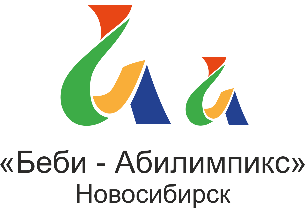 в Новосибирской области   Компетенция: ДИЗАЙН ПЛАКАТА Дошкольники:1 место: Школа № 217 дошкольное отделение Ещенко РоманКеллер РоманГуляева ВикторияДетский сад № 53Ситникова НатальяКошкарева АлександраДихтярев Владимир2 место:Детский сад № 325 «Академия детства»Антонова МиланаИскаков НикитаСомова АмалияКомпетенция: ДИЗАЙН ПЛАКАТА Школьники:1 место: Школа № 213 «Открытие»1.	Золотухина Кира2.	Талашкина Ксения3.	Шлынкова Вера «Лебедевская средняя школа» Тогучинского района1.	Сейдалиева Мила2.	Абышев Александр3.	Шмелева Дарья2 место:Школа № 51Быков ДенисХопта КсенияЦуцуренко Ева3 место:Школа № 217 Слюсарев АлександрЧичерин КириллАфанасенко АнгелинаКомпетенция: ИЗОБРАЗИТЕЛЬНОЕ ИСКУССТВО Дошкольники:1 место: Детский сад № 72 «Мир детства»Ануреева ЕленаКлименок КсенияЛинков Денис Детский сад «Малышок» города БолотногоМакаренко МарияГайчукова МаргаритаАмиров Ленар2 место:Детский сад № 60 «Солнышко»Васильев КириллЧернова АннаЦавня Антон3 место:Детский сад № 411Гойман МиланаНикулина ЮлияПимонова ИринаКомпетенция: ИЗОБРАЗИТЕЛЬНОЕ ИСКУССТВО Школьники:1 место: Чановская средняя школа № 2Веретюк ДанилаЛинева ДарьяДолженкова Ирина2 место:Лицей № 113Коротенко ЭльшадШтерк ГлебБаранов ИванШкола № 128 Свечникова АнастасияМалярова Анна3 место:Школа № 128 Гаипов АбдулахКозырева МаргаритаУмарова СамираШкола № 217Ероцкая СофияМалышев КириллЭлементова ВикторияПешковская средняя школа Убинского районаШахова ПолинаШахова НатальяКоржова АннаКомпетенция: КУБОРО Школьники:1 место: Школа № 213 «Открытие»Головко ОлегФедотов ТимофейМаркова Валерия2 место:Школа № 128 Костенко АлексейСумин АлексейПонамарев Анатолий3 место:Школа № 51Кузьминых АртёмКузьминых СемёнМатвеев ВиталийКомпетенция: ЛЕПКА ИЗ РАЗНЫХ МАТЕРИАЛОВДошкольники:1 место: Детский сад № 398 «Ласточка» Кудакова МиланаКрылова АлисаШевелева Арина2 место:Детский сад № 494Аронова ВикаКабанова МашаПетренко Лиза3 место:Новосибирская классическая гимназия № 17 дошкольное отделениеКочерга ИванКузнецов АндрейВашерук МаксимКомпетенция: ЛЕПКА ИЗ РАЗНЫХ МАТЕРИАЛОВШкольники:1 место: Школа № 39Волкова ВикторияГорох АртемСильванович Алена2 место:Лицей № 113Писарев ДаниилПуткалюк АртёмТрубилова Анастасия3 место:Школа № 217Помыткин МихаилНечаев ДанилЛукьянов ДмитрийКомпетенция: МОДЕЛЬЕР Школьники:1 место: Школа № 217Быковская МарияРазумова Ангелина2 место:Школа № 217Токпаева ДарьяСарина ЕкатеринаПолищук Арина3 место:Школа № 217Глушкова ЕлизаветаКурдюкова АнастасияКомпетенция: ОБРАБОТКА ТЕКСТА Школьники:1 место: Школа № 213 «Открытие»Любимов Даниил.Ляхов Степан.Лынник Алексей.2 место:Школа № 175Карев Дмитрий.Личмоненко Денис.Хвостов Максим.Компетенция: ПОВАРСКОЕ ДЕЛО Дошкольники:1 место: Детский сад №74 «Непоседы»Чуклай КириллТемеров ЗахарТолмачёва Кира2 место:Детский сад № 81Минеев СавелийТаш Асил ЮнусПелевин МихаилДетский сад № 192Овсиенко МакарДергалев ГеннадийЗаворин Александр3 место:Детский сад «Светлячок» Чистоозерного района  Блинкова АлёнаТахтаева ПолинаЛузин РодионКомпетенция: ПОВАРСКОЕ ДЕЛО Школьники:1 место: Школа № 39Корш АннаЧикличеева ПолинаТолкачева КсенияШкола № 217 Самусев ИванГайдышев МиронКопейкин Лев2 место:Школа № 217 Руяткин ДаниилРобу ВладиславРозенталь ВадимШкола № 107Файзулина АлинаФефелов АлександрПросекова Ульяна3 место:Линевская школа-интернат Искитимского районаИванова АнжелаСопотов КириллГаланина ВероникаКомпетенция: РОБОТОТЕХНИКА Дошкольники:1 место: Детский сад № 555Стрельников ИльяМатвеев ВячеславЖурина Захар2 место:Детский сад № 81Ефремов МакарПлешивцев МихаилЯчменникова Екатерина3 место:Детский сад № 325 «Академия детства»Анохина СофьяЖданок МатвейЖданок КириллКомпетенция: РОБОТОТЕХНИКА Школьники:1 место: Лицей № 22Комаров АртемСырнев ЭдуардБлинова Полина2 место:Школа № 3 Барабинский районАбдуллаев ТимурЕгоров ВладиславЧурсина Алиса3 место:Школа № 217 Суханов НикитаПетров МаркЯньшин ГеоргийКомпетенция: ФЛОРИСТИКА Дошкольники:1 место: Детский сад № 398 «Ласточка» Бутенко ТимофейДакукина ВикторияМедведева Анна2 место:Детский сад «Лёвушка»Зубкова УльянаКузьмин АлександрСемерикова Оливия3 место:Детский сад №74 «Непоседы»Дятченко АртёмМухина ВасилинаГерматко ВасилисаКомпетенция: ФЛОРИСТИКА Школьники:1 место: Убинская средняя школа № 1 Ещенко МихаилУстинова Ирина2 место:Школа № 3 Барабинского районаМакарова СофьяАндриенко ВарвараОльбершева Валерия3 место:Чистоозерная школа № 2 Губарь ВикторГубарь ДанилГубарь НиколайКомпетенция: ЭКОЛОГИЧЕСКАЯ ФАНТАЗИЯ Школьники:1 место: Школа № 86Черепанов ГлебВятлева Злата2 место:Пешковская средняя школа Коржова НатальяКолесников ЕвгенийКоржов Вячеслав3 место:Школа № 209Седышев ДанилаУнру ВасилисаКозлова КсенияЧановская школа № 1Горяйнова ЛюбовьЭссауленко КристинаСамохина ОльгаКомпетенция: ЮНЫЙ СТРОИТЕЛЬ Дошкольники:1 место: Новосибирская классическая гимназия № 17 дошкольное отделениеМихайлов ДемидХовалыг АнтонСтажков ЮраДетский сад № 494Охотников МакарОсинцев ВоваКузнецов КоляДетский сад № 20 «Сказка»Антонов СтепанПерегудова ДарьяСтыщенко Григорий2 место:Детский сад № 555 «Егорка»Непеин ДавидФоминцов ВладиславЧуйкова ЕкатеринаДетский сад № 192Букевич СергейРукавицын ВладимирСкрынников НиколайДетский сад № 81Адам МатвейВоропаев ГригорийПанютищева Александра3 место:Детский сад №74 «Непоседы»Сизов ПавелМельковский ЯрославНаконечников Артём